Вводные данныеВ системе учета товаров принимают участие два склада и 4 организации.Техническое описаниеРезервы товаров организацийВ регистр накопления «Товары в резерве на складах» необходимо добавить измерение «Организация». Требуется добавить данные об организации при формировании движений по данному регистру, а также проверки, запрещающие превышение остатка с учетом резерва (аналогично механизму, реализованному для складов).В отчет «Анализ доступности товаров на складах» также требуется добавить группировку и отбор по организации.Дополнительные реквизиты и условияОрганизацииВ справочник «Организации» следует добавить закладку «Доработки» и разместить на ней следующие настройки:СкладыВ справочник «Склады» требуется добавить реквизиты:Заказы покупателейВ документ необходимо добавить реквизиты «Сделка» (тип – справочник «Сделки») и «Товар отсутствует на складе» (булево).При создании нового элемента копированием реквизиты должны очищаться.Заказы с признаком «Товар отсутствует на складе» в списке и журнале документов должны быть выделены красным цветом (фон).Если «Заказ покупателя» проведен, необходимо запретить пользователю редактирование следующих реквизитов:ОрганизацияСтроки табличной части «Товары» - добавление, удалениеНоменклатура в табличной части «Товары»Количество в табличной части «Товары»В документ также требуется добавить кнопку «Помощник оформления» при нажатии на которую будет открыта форма документа «Помощник оформления заказов по организациям», в которой заполнены данные из всех заказов покупателя, относящихся к той же сделке, что и текущий заказ.Реквизиты обработки должны быть заполнены следующим образом:Сделка – из текущего заказа покупателяОрганизация-продавецЕсли все заказы по сделке оформлены на одну организацию, то указывается именно она. Если не на одну, и в числе сформированных заказов есть организация с признаком «Продажа с НДС», то указывается данная организация. Если организации с признаком «Продажа с НДС» нет, либо их несколько, то реквизит не заполняется, выводится служебное сообщение.Организация-продавец 2Заполняется в том случае, если «Организация-продавец» заполнена элементом с признаком «Продажа с НДС». В этом случае во всех заказах, не относящихся к данной организации, должна быть указана одна и та же организация без признака «Продажа с НДС», ее и нужно использовать для заполнения реквизита. Если условие не выполняется, то реквизит не заполняется, выводится служебное сообщение.Контрагент – контрагент из Заказов. Если в заказах указаны разные значения, реквизит не заполняется, выводится служебное сообщение.Тип цен – тип цен из Заказов. Если в заказах указаны разные значения, реквизит не заполняется, выводится служебное сообщение.Табличная часть «Товары» - по данным одноименных табличных частей всех Заказов (суммарно).СделкиНеобходимо создать справочник «Сделки» (стандартные реквизиты) для объединения Заказов покупателей, созданных в рамках одной итерации использования «Помощника оформления заказов по организациям».На форме следует отображать все заказы покупателей, созданные в рамках сделки (динамический список).Обработка «Подбор номенклатуры»В обработку требуется добавить отбор по организации (с возможностью указать несколько значений).Установленных обор означает, что остатки товаров должны выводиться только по указанным организациям.Если отбор не установлен, данные выводятся по всем организациям.Если обработка подбора открывается из заказа покупателя, в котором указана организация с признаком «Продажа с НДС», отбор по данной организации должен быть автоматически установлен.Помощник оформления заказов по организациямТребуется создать обработку «Помощник оформления заказов по организациям» и разместить кнопку быстрого доступа к ней на форме обработки «Рабочее месте менеджера по продажам».Реквизиты обработки описаны в таблице:Данные раздела «Остатки» относятся к одной строке табличной части «Товары» и меняются при переключении между строками табличной части товары, а также при изменении Номенклатуры и Количества.Данные раздела «Остатки», относящиеся к определенной номенклатуре и отредактированные пользователем вручную, должны сохраняться и не должны пропасть при переключении между строками табличной части «Товары».Введенные вручную данные должны пропасть (вернее, должны быть заменены автоматическим расчетом) при изменении номенклатуры или количества в соответствующей строке табличной части «Товары».В настойках обработки должна быть возможность установить настройки отображения подразделов раздела «Остатки», которые должны сохраняться для пользователя.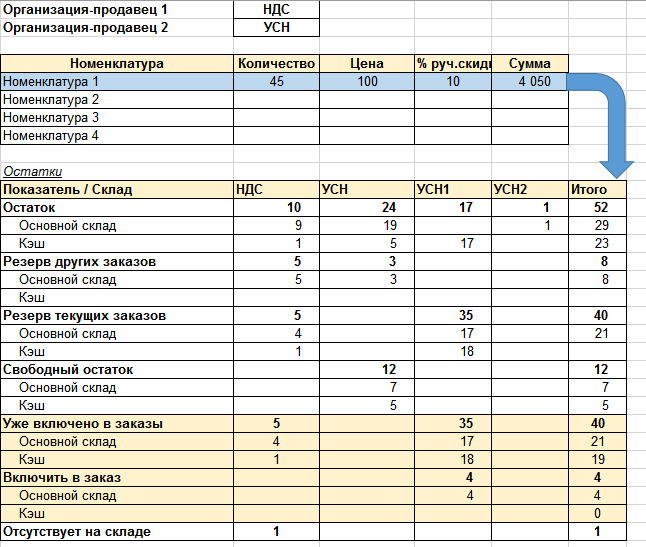 Раздел «Остатки» представляет собой таблицу, в которой содержится сводная информация о количестве и резервах товаров в разрезе складов и организаций:Остаток – остатки по товарам организаций без учета документов «Перемещение товаров», которые были сформированы по текущим заказам.Отсутствует на складе – заполняется в том случае, если количество товаров, запрошенное покупателем, превышает свободные остатки. Заполняется по организации, указанной в реквизите «Организация-продавец».Резерв других заказов – данные регистра «Товары в резерве на складах» по заказам, не относящимся к текущей сделкеРезерв текущих заказов - данные регистра «Товары в резерве на складах» по заказам, относящимся к текущей сделкеСвободный остаток = Остаток – Резерв других заказов – Резерв текущих заказовУже включено в заказы – заполняется в том случае, если обработка открывается повторно из уже созданного заказа. Выводятся данные их всех заказов, созданных по текущей сделке, включая непроведенные, но исключая помеченные на удаление и заказы с признаком «Товар отсутствует на складе».Включить в заказ – рассчитывается автоматически по следующему алгоритму:Если реквизит «Организация-продавец 2» не заполнен, то товар планируется к отгрузке от имени одной организации – «Организация-продавец». Количество по складу рассчитывается с учетом «Приоритет использования для отгрузки».Если реквизит «Организация-продавец 2» заполнен, тогда производится проверка количества товара, принадлежащего организации, указанной в реквизите «Организация-продавец»Если «Организация-продавец» владеет товаром в достаточном количестве, то товар планируется к отгрузке от имени данной организации. Если нет, то остаток товара планируется к отгрузке от имени «Организация-продавец 2» (вне зависимости от того, достаточно ли товара, принадлежащего ей).Пользователю разрешено редактировать данные раздела «Включить в заказ», за исключением колонки «Итого». Итоги должны рассчитываться автоматически (сумма по колонкам) при изменении данных, влияющих на их расчет.Формирование Заказов покупателейДокументы «Заказ покупателя» формируются по кнопке «Сформировать документы».Заказы формируются на каждую организацию и склад отдельно. Таким образом, если в сделке участвуют две организации, и товары лежат на двух разных складах, будет сформировано 4 заказа.Дополнительно формируется заказ по данным раздела «Отсутствует на складе». Заказ создается не проведенным.Если форма обработки была заполнена путем нажатия кнопки «Помощник оформления» в заказе покупателя, то все заказы по текущей сделке должны быть перезаполнены (включая помеченные на удаление, пометка при этом должна быть снята). Если остались пустые заказы (например, изменился остаток товаров по организациям, и дополнительный заказ по второй организации не требуется), они должны быть помечены на удаление.При нажатии кнопки «Сформировать документы» форма обработки должна быть перезаполнена, как если бы пользователь открыл ее заново из Заказа покупателя.Все реквизиты, которые могут быть заполнены значениями по умолчанию, заполняются ими (как при создании документа вручную). Остальные реквизиты заполняются следующим образом:Документы создаются не проведенными и выводятся на форму обработки «Помощник оформления заказов по организациям».Документы «Передача товаров»Для оформления документов продажи / передачи на комиссию товаров между организациями предполагается использование документа «Передача товаров» (документ требуется создать). Документ формирует движения по регистрам накопления «Товары организаций» и, при необходимости, «Товары в резерве на складах».Документ создается/перезаполняется в следующих случаях:в момент проведения «Заказа покупателя», если до этого он не был проведенпосле перезаполнения Заказов обработкой «Помощник формирования заказов по организациям» по кнопке «Сформировать документы» при каждом проведении документа «Корректировка заказа покупателя»при каждом проведении документа «Закрытие заказов покупателей».Следует учесть, что данные документы делают движения по регистру «Товары в резерве на складах», и резервирование не сможет быть осуществлено без нужного остатка товаров организаций. Таким образом, необходимо инициировать транзакцию проведения документов в следующей последовательности: сначала «Передача товаров»,  затем Заказ/Корректировка/Закрытие.Необходимо контролировать уникальность реквизитов  Отправитель + Получатель + Заказ покупателя. Следует запретить проведение документов, если значение группы реквизитов не уникально.Реквизиты документа:Алгоритм заполнения документаВ документ попадают товары, остатка которых не хватает для установки резерва по Заказу покупателя с учетом организации.То есть, если свободного остатка товара на складе достаточно, но недостаточно свободного остатка по организации, указанной в Заказе покупателя, формируется «Передача товаров» для переноса нужно количества товаров с одной организации на другую. Количество рассчитывается с учетом корректировок и закрытий заказов.По одному Заказу покупателя можно быть сформировано несколько документов «Передача товаров». Сначала формируется передача товара от организации из первой строки табличной части «Разрешена закупка от», если его недостаточно, то из второй и так далее.Выгрузка данных в 1С:Бухгалтерия с использованием промежуточной базыДля обмена с 1С:Бухгалтерия используется промежуточная база 1С:Управление торговлей. Данные сначала попадают в промежуточную базу (с помощью обработки «Универсальный обмен данными в формате xml + Правила обмена), а затем загружаются в 1С:Бухгалтерия с помощью стандартных правил обмена.Необходимо доработать правила обмена, которые используются для загрузки данных в промежуточную базу. Доработать нужно следующее:Документы «Списание товаров», «Оприходование товаров» в базе-приемнике создаваться не должны. Данные этих документов должны загружаться в документы «Реализация товаров и услуг», «Поступление товаров и услуг»По данным документов «Передача товаров» также должны быть сформированы «Реализация товаров и услуг», «Поступление товаров и услуг»Для загрузки данные документов «Передача товаров», «Списание товаров», «Оприходование товаров» должны быть сгруппированы по дням (т.е. если документов в базе-источнике несколько за один и тот же день с одинаковым продавцом и покупателем, в промежуточную базу должен будет загрузиться один со всеми товарами).Формирование документов по данным «Передачи товаров»По данным документов «Передача товаров» в базе-приемнике должны сформироваться следующие документы:Для организации-отправителя:Реализация товаров и услуг (по договору с покупателем) – подбирается договор вида «С покупателем», не помеченный на удаление (основной договор, если он имеет нужное значение вида). Если такого договора нет, он создается со следующими значениями по умолчанию:Взаиморасчеты ведутся - по договору в целомВалюта – валюта регл. учета (руб.)Счет-фактура выданный – если установлен признак «Учитывать НДС»Для организации-получателя:Поступление товаров и услуг (по договору с поставщиком) – подбирается договор вида «С поставщиком», не помеченный на удаление (основной договор, если он умеет нужно значений вида). Если такого договора нет, он создается со следующими значениями по умолчанию:Взаиморасчеты ведутся - по договору в целомВалюта – валюта регл. учета (руб.)Счет-фактура полученный – если установлен признак «Учитывать НДС»Формирование документов по данным «Списания товаров»Реализация товаров и услугПодбирается контрагент «Списание» с кодом «Нужно сообщить код» договор вида «С покупателем», не помеченный на удаление (основной договор, если он имеет нужное значение вида). Если такого договора нет, он создается со следующими значениями по умолчанию:Взаиморасчеты ведутся - по договору в целомВалюта – валюта регл. учета (руб.)Счет-фактура выданный – если установлен признак «Учитывать НДС»Формирование документов по данным «Оприходование товаров»Поступление товаров и услуг – какого контрагента ставить?Подбирается контрагент «Оприходование» с кодом «Нужно сообщить код» договор вида «С поставщиком», не помеченный на удаление (основной договор, если он имеет нужное значение вида). Если такого договора нет, он создается со следующими значениями по умолчанию:Взаиморасчеты ведутся - по договору в целомВалюта – валюта регл. учета (руб.)Счет-фактура полученный – если установлен признак «Учитывать НДС»СкладОрганизацияКомментарийОсновной складНДСПродажа товаров клиентам с НДС. Организация продает только те товары, которые поступили от поставщиков. Закупать товары у собственных организаций не может.Основной складУСНПродажа товаров без НДС по безналичному расчету.КЭШУСН1Продажа товаров без НДС по за наличный расчет, либо за наличный+безналичный.КЭШУСН2Продажа товаров за нал.НаименованиеТипКомментарийРазрешено использовать для оформления заказовБулевоОтображать остатки при оформлении заказовБулевоПродажа с НДСБулевоТабличная часть «Разрешена закупка от»Указываются все организации, от которых данная организация может получать товары в порядке убывания приоритета.Если установлен признак «Продажа с НДС», недоступна для редактирования.Указываются все организации, от которых данная организация может получать товары в порядке убывания приоритета.Если установлен признак «Продажа с НДС», недоступна для редактирования.ОрганизацияСправочник «Организации»НаименованиеТипКомментарийОтображать остатки при оформлении заказовБулевоПроводить автоматически созданные заказыБулевоПриоритет использования для отгрузкиЧисло (2,0)Данные этого реквизита должны быть использованы при расчете показателя «Включить в заказ покупателя». Товар подбирается к отгрузке со склада, имеющего меньший приоритет использования (т.е. начиная с первого), если его не хватает, то следующий и так далее.НаименованиеТипКомментарийКонтрагентСправочник «Контрагенты»Тип ценСправочник «Типы цен номенклатуры»Организация-продавецСправочник «Организации»Возможность заполнить только теми организациями, у которых установлен признак «Разрешено использовать для оформления заказов».Организация-продавец 2Справочник «Организации»Становится доступной для редактирования только в том случае, если «Организация-продавец» имеет признак «Продажа с НДС».Возможность заполнить только теми организациями, у которых установлен признак «Разрешено использовать для оформления заказов» и не установлен признак «Продажа с НДС».СделкаСправочник «Сделки»Формируется автоматически при первичном создании заказов с помощью помощникаТабличная часть «Товары»Нужна возможность заполнения с помощью кнопки «Подбор».Если «Организация-продавец» заполнена элементом с признаком «Продажа с НДС», а «Организация-продавец 2» не заполнена, то на форме подбора должен при открытии должен быть установлен отбор по «Организация-продавец».Механизм заполнения, изменения реквизитов заказа аналогичен используемым в типовом функционале «Заказа покупателя». Данная табличная часть не содержит ставку и сумму НДС для удобства отображения, однако НДС должен быть рассчитан с учетом ставки НДС, указанной для номенклатуры, и информации о включении НДС в цену, указанной для типа цены. Если тип цен не указан, считается, что цена включает НДС.Нужна возможность заполнения с помощью кнопки «Подбор».Если «Организация-продавец» заполнена элементом с признаком «Продажа с НДС», а «Организация-продавец 2» не заполнена, то на форме подбора должен при открытии должен быть установлен отбор по «Организация-продавец».Механизм заполнения, изменения реквизитов заказа аналогичен используемым в типовом функционале «Заказа покупателя». Данная табличная часть не содержит ставку и сумму НДС для удобства отображения, однако НДС должен быть рассчитан с учетом ставки НДС, указанной для номенклатуры, и информации о включении НДС в цену, указанной для типа цены. Если тип цен не указан, считается, что цена включает НДС.НоменклатураСправочник «Номенклатура»КоличествоЧисло (15,3)ЦенаЧисло (15,2)Заполняется автоматически в соответствии с указанным типом цен.Процент ручной скидкиЧисло (15,2)СуммаЧисло (15,2)Раздел «Остатки»Показатель / СкладСтрока / Справочник «Склады»Выводятся только те склады и организации, у которых установлен признак «Отображать остатки при оформлении заказов»ОрганизацияСправочник «Организации»Выводятся только те склады и организации, у которых установлен признак «Отображать остатки при оформлении заказов»ИтогиЧисло (15,2)Табличная часть «Заказы»Заполняется заказами, сформированными по сделке при создании заказов покупателей или при открытии обработки из заказа. Не редактируется пользователями.Заполняется заказами, сформированными по сделке при создании заказов покупателей или при открытии обработки из заказа. Не редактируется пользователями.Заказ покупателяДокумент «Заказ покупателя»Табличная часть «Передачи товаров»Заполняется документами «Передача товаров», сформированными по заказам покупателей из табличной части «Заказы» при создании заказов покупателей или при открытии обработки из заказа. Не редактируется пользователями.Заполняется документами «Передача товаров», сформированными по заказам покупателей из табличной части «Заказы» при создании заказов покупателей или при открытии обработки из заказа. Не редактируется пользователями.Передача товаровДокумент «Передача товаров»Заказ покупателяДокумент «Заказ покупателя»ОтправительСправочник «Организации»ПолучательСправочник «Организации»НаименованиеИсточник данныхОрганизацияВ соответствии с данными раздела «Включить в заказ покупателя»КонтрагентУказан на форме обработкиДоговорЗаполняется по стандартному алгоритму, как если бы пользователь указан контрагента вручнуюСкладВ соответствии с данными раздела «Включить в заказ покупателя». Если заказ формируется по разделу «Товар отсутствует на складе», выбирается склад с наименьшим приоритетом.Банковский счет/кассаОсновной банковский счет организацииУчитывать НДСУстанавливается значение «Истина», если у организации установлен признак «Продажа с НДС»Тип ценУказан на форме обработкиСделкаФормируется автоматически при первичном создании заказовТовар отсутствует на складеУстанавливается в случае формирования заказа по разделу «Товар отсутствует на складе»Табличная часть «Товары»НоменклатураПо данным обработки (табличная часть «Товары»)КоличествоВ соответствии с данными раздела «Включить в заказ покупателя»Ед. изм.Единица хранения остатков номенклатурыСтавка НДССтавка НДС, указанная для номенклатурыЦена, СуммаПо данным обработки (табличная часть «Товары»)РазмещениеУказывается склад, с которого будет отгружен товар.Не заполняется в том случае, если заказ формируется по разделу «Товар отсутствует на складе»НаименованиеТипКомментарийДатаДата (Дата)Текущая дата. При перезаполнении дата не изменяется.ОтправительСправочник «Организации»Организация, указанная в Заказе покупателяПолучательСправочник «Организации»Организация, указанная в табличной части «Разрешена закупка от» организации-отправителя.Учитывать НДСБулевоЗаполняется автоматически по данным реквизита «Продажа с НДС» организации-отправителяСумма документаЧисло (15,2)Тип ценСправочник «Типы цен номенклатуры»Требуется создать константу «Тип цен для передачи товаров», в которой будет храниться нужный тип ценПроцент наценкиЧисло (15,2)Заполняется пользователем вручную.При изменении реквизита суммы, а также все зависимые реквизиты, в строках табличной части пересчитываются по формуле [Сумма] * (1 + [Процент наценки])Расчет всегда производится от исходного значения цены, заданного по типу цен.Перезаполнение запрещеноБулевоЕсли признак установлен, документ не должен перезаполняется при проведении заказов, корректировок, закрытий.Заказ покупателяДокумент «Заказ покупателя»Табличная часть «Товары»Нужна возможность заполнения с помощью кнопки «Подбор»Нужна возможность заполнения с помощью кнопки «Подбор»НоменклатураСправочник «Номенклатура»КоличествоЧисло (15,3)Цена (с НДС)ЦенаВ соответствии с указанным типом ценСтавка НДСПеречисление «Ставки НДС»Ставка НДС, указанная для номенклатурыСумма НДСЧисло (15,3)Рассчитывается в соответствии с указанной ставкой НДССумма с НДСЧисло (15,3)Цена * Количество